TOKAT TEKNOPARK ETKİNLİK AYDINLATMA METNİ Tokat Teknoloji Geliştirme Bölgesi Yönetici Şirketi (TOKAT TEKNOPARK) tarafından düzenlenen etkinlik kapsamında:Etkinlik sırasında etkinliğin görüntü kaydı alınacak olup ilgili görüntüler TOKAT TEKNOPARK sosyal medya hesaplarında, görüntü paylaşım platformlarında ve internet sitesinde yayınlanacaktır.Etkinlik esnasında TOKAT TEKNOPARK’ın basılı/görsel yayın organları ve sosyal medya hesaplarında kullanılmak üzere TOKAT TEKNOPARK görevli personeli tarafından fotoğraf, video çekimi yapılabilecektir.Etkinliğe katılım için ilettiğiniz kimlik, telefon, e-posta, TGB adı, firma adı, göreviniz veFotoğrafınız duyuru ve tanıtım çalışmalarında kullanılabilecektir.Bu kişisel veriler, Kanunun 5. maddesinde belirtilen “Açık rıza, Kişinin alenileştirmesi” hukuki sebebiyle, kamera ve/veya bilgisayar sistemleri ile işlenmektedir.Söz konusu etkinliğe katılmanız kişisel verilerinizin işlenmesine izin verdiğiniz anlamına gelecektir. Eğer kişisel verilerinizin işlenmesine izin vermiyorsanız online etkinliğe katılmamayı tercih edebilirsinizTOKAT TEKNOPARK’ın genel Aydınlatma Metnine bu linkten ulaşabilirsiniz.Sorularınız için: tgb_tokat@tokatteknopark.com adresine e-posta gönderebilirsiniz.SaygılarımızlaTokat Teknoloji Geliştirme Bölgesi Yönetici Şirketi Tokat Teknopark A.Ş.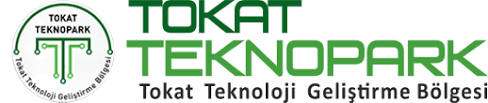 ETKİNLİK AYDINLATMA METNİETKİNLİK AYDINLATMA METNİETKİNLİK AYDINLATMA METNİETKİNLİK AYDINLATMA METNİDOKÜMAN NOEK-002REVİZYON NO00REVİZYON TARİHİ20.07.2020SAYFA NO1/1HazırlayanYönetim Sistemleri SorumlusuHazırlayanYönetim Sistemleri SorumlusuOnaylayan:Genel MüdürOnaylayan:Genel Müdür